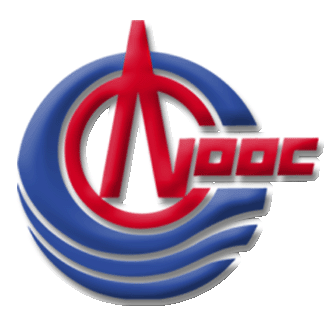   海油工程-安装分公司-管缆作业中心-法兰螺栓液压拉伸设备-公开招标变更公告标段号：2024-HGCBGXZX-ZX-JCWZ-0508/01变更内容原截标/开标时间2024年06月25日 09时00分变更后截标/开标时间2024年07月05日 09时00分原澄清截止时间2024年06月24日 23时59分变更后澄清截止时间2024年07月02日 23时59分原招标文件领取时间2024年06月13日 至 2024年06月19日变更后招标文件领取时间2024年06月24日 至 2024年07月01日原业绩要求：2019年1月1日至投标截止日（以合同签署时间为准），投标人所投产品的制造商应具有1份包含液压拉伸器或海底螺栓拉伸器或液压扭矩扳手的供货业绩合同，投标人须按规定格式提交业绩表，并提交相关业绩证明文件。业绩证明文件包括但不限于：1）销售合同复印件和2）到货验收材料。投标人所提交的业绩证明文件必须至少体现以下内容：合同首页、合同签订时间、合同签署页（应有双方盖章）、制造商名称、货物名称及到货验收材料（不限于：对应的增值税发票复印件（如有清单须提供，须体现发票号；发票需包含合同号、物资名称、买方卖方信息，且与合同一致）或买方接收证明或验收报告或调试验收证明等。）未提交业绩证明文件，或所提供的业绩证明文件无法体现满足上述业绩要求的，均视为无效业绩。变更后业绩要求：2019年1月1日至投标截止日（以合同签署时间为准），投标人所投产品的制造商应具有1份包含用于水下环境的液压拉伸设备或海底螺栓拉伸器的供货业绩合同，投标人须按规定格式提交业绩表，并提交相关业绩证明文件。业绩证明文件包括但不限于：1）销售合同复印件和2）到货验收材料。投标人所提交的业绩证明文件必须至少体现以下内容：合同首页、合同签订时间、合同签署页（应有双方盖章）、制造商名称、货物名称、货物工作环境（水下或海底）及到货验收材料（不限于：对应的增值税发票复印件（如有清单须提供，须体现发票号；发票需包含合同号、物资名称、买方卖方信息，且与合同一致）或买方接收证明或验收报告或调试验收证明等。）未提交业绩证明文件，或所提供的业绩证明文件无法体现满足上述业绩要求的，均视为无效业绩。海洋石油工程股份有限公司                                      2024年6月24日